Miércoles 24 de Febrero del 2021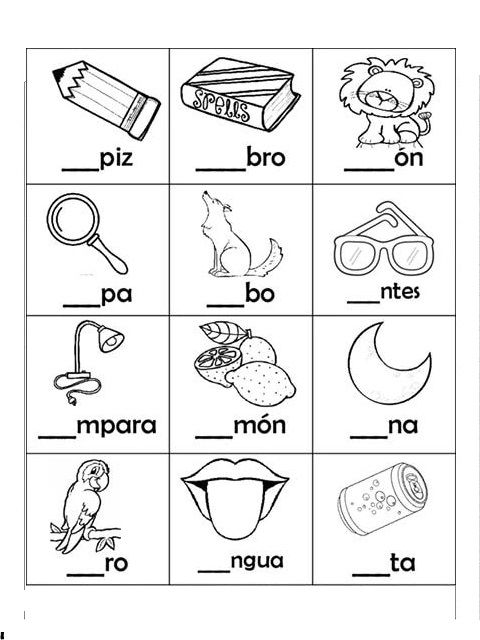 Jueves 25 de Febrero del 2021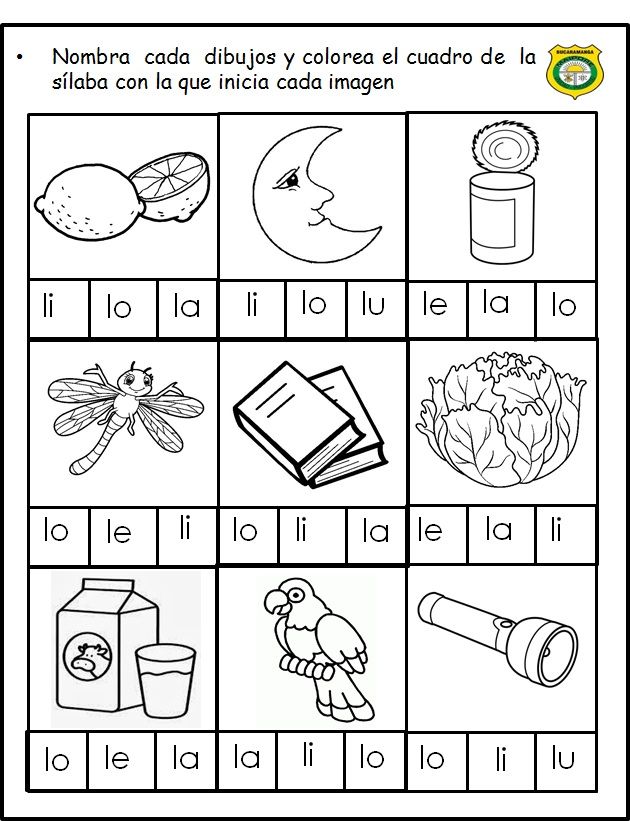 